Predmet: RVKročníkVpíš O do rámčekov, podľa toho, kde ho počuješ.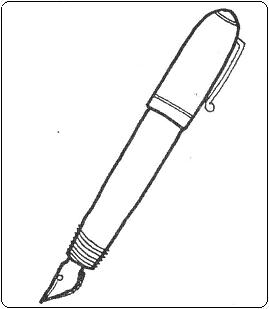 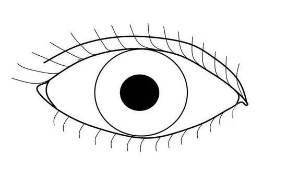 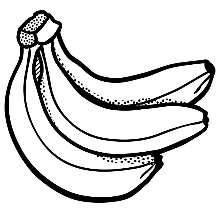 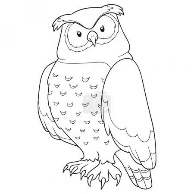 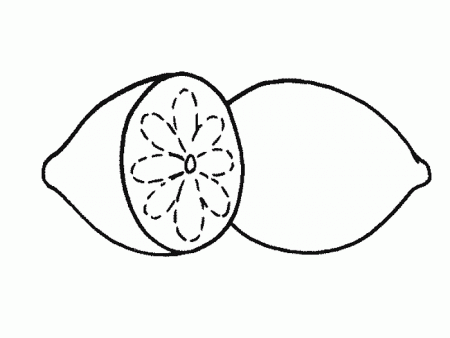 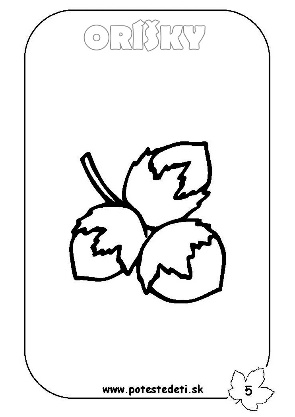 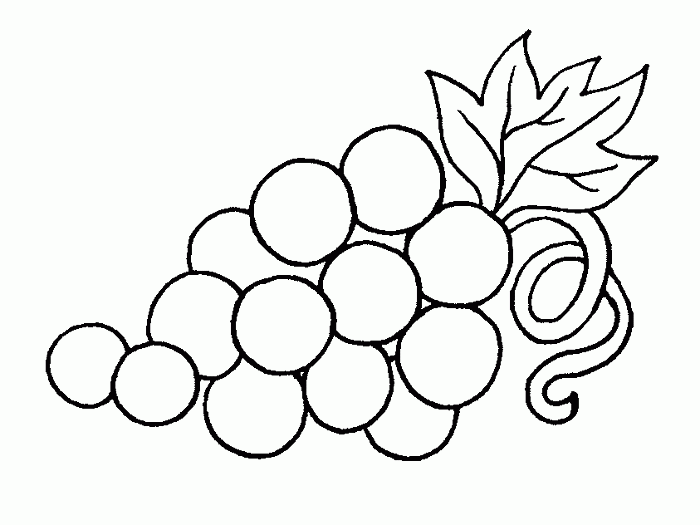 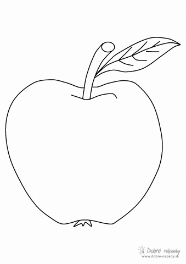 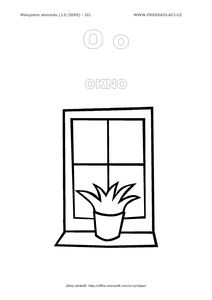 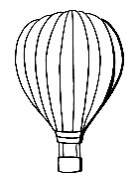 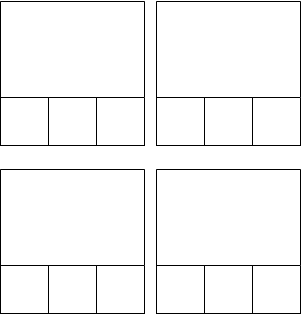 V texte zakrúžkuj O, o, óOskar má loptu. Monika je doma sama. Ocko kúpil v obchode nové auto. Citrón je druh ovocia.Pozerám sa von oknom. Okno je nové. Laco má rad hrozno.  Oto má rád orechy.  Jano je v obchodnom dome. Sova je múdra. Oto má modré oči. 